Indice/Contents1	Titolo1	31.1	Titolo2	31.1.1	Titolo3	31.1.1.1	Titolo4	32	Bibliografia/References	43	Appendice/Appendix	4Titolo1                  Remuneration in public administration has been the focus (Coccia, 2005) of considerable attention from the public(Bartlett & Ghoshal, 1998), media, and academia in recent years, since the average compensation of senior public managers in OECD countries has risen in a way that the public considers disproportionate and inequitable(Greenfeld, 2012). In particular, topics of the compensation of public managers have (Greenfeld, 2012) inspired a voluminous literature. Gao and Li (2015) revealed that Chief Executive Officers (CEOs) in public firms are paid 30% more than CEOs in comparable privately-held firms, while Malul and Shoham (2013, p. 75) showed that non-competitive market structure in the public sector can induce abnormal wages and a distorted ownership (public) structure may lead to a severe distortion in wages, especially when the level of competitiveness in the sector is relatively low.Titolo2        Titolo3   Titolo4                    Titolo1Titolo2Bibliografia/ReferencesBartlett, C. A., & Ghoshal, S. (1998). Managing across borders: the transnational solution (2nd ed). Boston, Mass: Harvard Business School Press. (monografia)Bass, B. M., & Avolio B. J. (1990). The implications of transactional and transformational leadership for individual, team, and organizational development. In Staw B. M., & Cummings L. L. (Eds.). Research in organizational change and development, 4, 231–272. (articolo in rivista monografica)Coccia, M. (2005). A scientometric model for the assessment of scientific research performance within public institutes. Scientometrics, 65(3), 307–321. https://doi.org/10.1007/s11192-005-0276-1 (articolo in rivista)Coccia M. (2012). Organization and strategic change of public research institutions. In Greenfeld, L. (A c. di). The ideals of Joseph Ben-David: the scientist’s role and centers of learning revisited (pp. 73–96). New Brunswick, NJ: Transaction Publishers. (capitolo di libro)DL n. 201/2011, www.gazzettaufficiale.it/gunewsletter/dettaglio.jsp?service=1&datagu=2011-12-06&task=dettaglio&numgu=284&redaz=011G0247&tmstp=1323252589195 (10 febbraio 2017). (siti internet)Appendice/AppendixTABELLE E FIGURETabella/Table 1. Descriptive Statistics    Figura/Figure 1. Arithmetic mean of Kaufmann government regulatory quality (1996-2006) per three macro regions 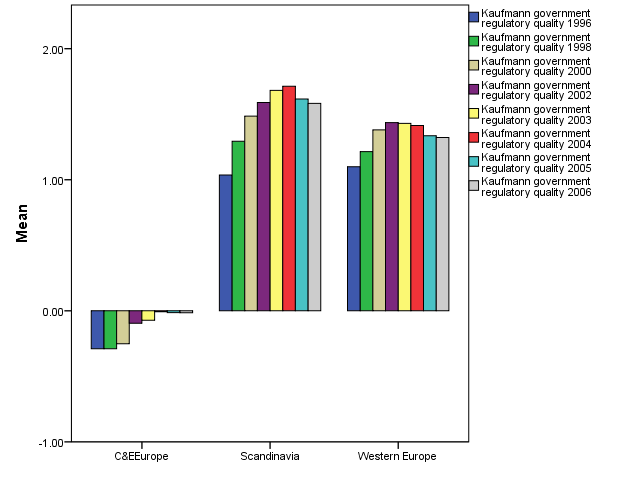 Fonte/Source: Norris (2008).Kaufmann Governmenteffectiveness 2006Kaufmann regulatoryquality 2006LN Kaufmann governmenteffectiveness 2006Mean1.411.300.24Std. Deviation0.560.370.50Skewness-0.34-0.34-1.11Kurtosis-0.97-1.230.56